Уважаемые студенты, предлагаю вам задания для удаленного обучения по английскому языку. Задания необходимо выполнить в тетради, сделать четкую фотографию и отправить сообщением в группу ВК по ссылке https://vk.com/club198709993 Работы (задания № 1 и №2 )принимаю до 24.09.20 включительно. На каждый урок ниже в данном файле буду добавляться новые задания с указанием сроков сдачи.Global IssuesВыписать названия стихийных бедствий с переводом и ответить на вопрос – соотнести с картинками.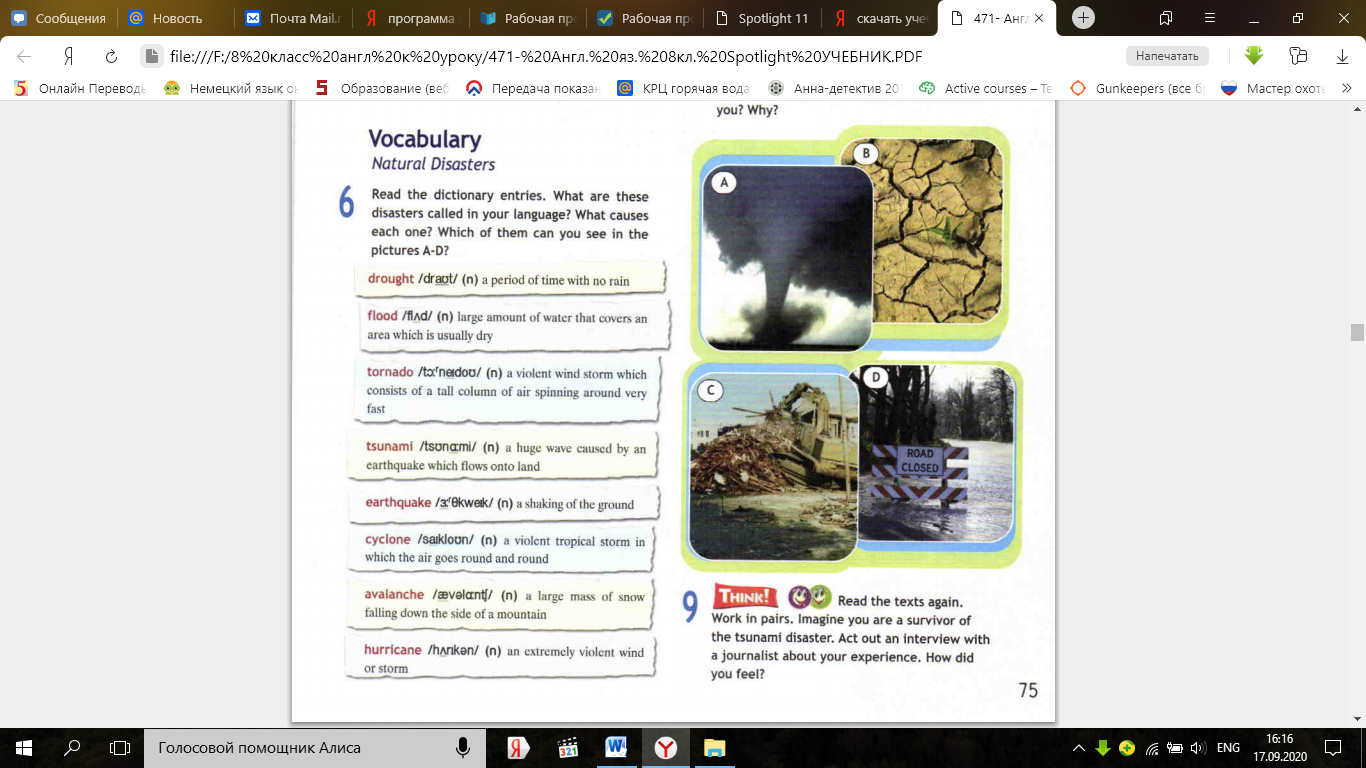 Выписать предложения, вставить подходящие по смыслу слова (без перевода)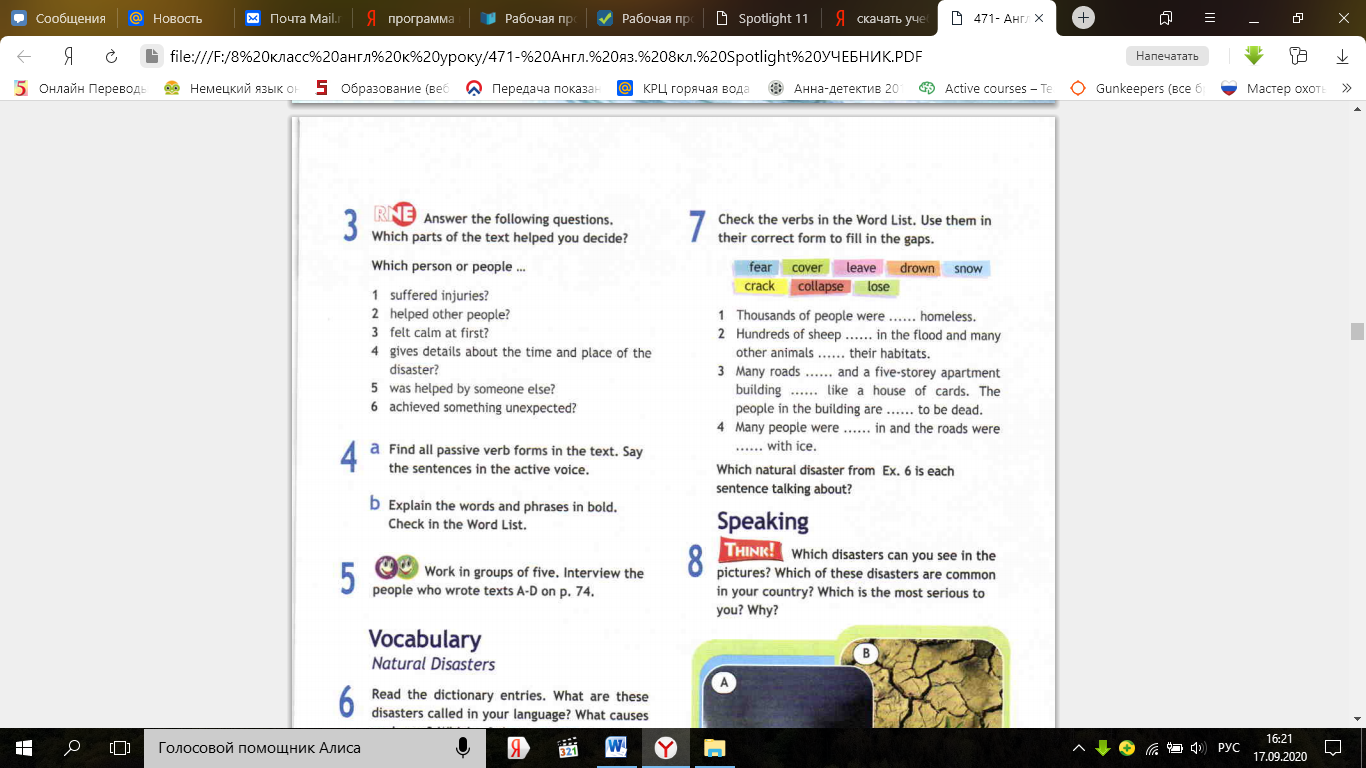 